Приложение 1к приказу Фонда поддержки детей, находящихся в трудной жизненной ситуацииот 8 апреля 2024 г. № 40ИНФОРМАЦИОННОЕ СООБЩЕНИЕоб объявлении конкурсного отбора инновационных социальных 
проектов организаций социального обслуживания «Создание выездной службы ранней помощи«Домашний консультант»Фонд поддержки детей, находящихся в трудной жизненной ситуации
(далее – Фонд), объявляет о проведении конкурсного отбора инновационных социальных проектов организаций социального обслуживания «Создание выездной службы ранней помощи «Домашний консультант» (далее – конкурс).Конкурс призван способствовать решению задач, определенных:Планом мероприятий по реализации Стратегии комплексной безопасности  детей в Российской Федерации до 2030 года, утвержденным распоряжением Правительства Российской Федерации от 17 ноября 2023г. № 3233-р;Планом основных мероприятий, проводимых в рамках Десятилетия детства, на период до 2027 года, утвержденным распоряжением Правительства Российской Федерации от 23 января 2021 г. № 122-р.К участию в конкурсе приглашаются организации социального обслуживания, имеющие опыт оказания ранней помощи детям и их родителям на базе специальных профессиональных структурных подразделений, действующих не менее двух лет (центр, служба, отделение, другое) (далее – участники). Условия и порядок проведения конкурса, включая требования к участникам и проектам, представляемым на конкурс, определяются Положением о конкурсном отборе инновационных социальных проектов государственных и муниципальных учреждений, российских негосударственных некоммерческих организаций и общественных объединений в сфере поддержки детей и семей с детьми, находящихся в трудной жизненной ситуации (протокол заседания правления Фонда от 24 января 2024 г. № 1) и Конкурсной документацией по конкурсному отбору инновационных социальных проектов организаций социального обслуживания «Создание выездной службы ранней помощи «Домашний консультант», утвержденной приказом Фонда от 8 апреля 2024 г. 
№ 40.Материалы по конкурсу размещены на сайте Фонда: http://www.fond-detyam.ru/ в разделе «Гранты Фонда» – подраздел «Конкурсы» – вкладка «Для учреждений и организаций социальной сферы».Период реализации проектов: с 1 июля 2024 г. по 31 декабря 2025 г.Победителям конкурса предоставляется грант Фонда в размере не более 
2 400 000 рублей.Дата начала конкурса: 8 апреля 2024 г. Срок подачи заявок: с 22 апреля по 22 мая 2024 г. Заявки на участие в конкурсе заполняются и подаются на платформе https://конкурсыфонда.рф. Заявки, направленные другими способами (почтовым отправлением, по электронной почте, факсу), к рассмотрению не принимаются. Датой окончания конкурса является дата утверждения правлением Фонда результатов конкурса. Участники конкурса могут обращаться в Фонд: по вопросам разъяснения условий конкурса и подготовки проектного предложения (разделы 1-4 заявки) по номерам телефона: 8 (495) 374-53-06 доб. 142, 153, 8 (926) 600-39-49 (Департамент поддержки социальных проектов);по вопросам формирования бюджета проекта (раздел 5 заявки) по номерам телефона:8 (495) 374-53-06, доб. 132, 139 (Департамент управления финансами и имуществом).Электронная почта Фонда: info@fоnd-detyam.ru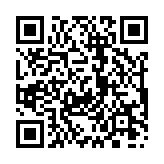 http://www.fond-detyam.ru/